ADNAN 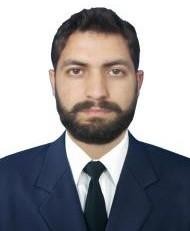 Dubai, United Arab Emirates E-mail:   adnan-394311@2freemail.com PROFESSIONAL SUMMARY:Dedicated and experienced civil engineer with 2 years and 6 months of experience in avariety of engineering aspects. Capable of working independently with very little supervision and committed to provide high quality services to every project. Involved in projects for more than 1.5 year with focus on High rise building, Villas, sanitary fixing, Drainage work, Sewerage Line, Finishing work, Bill of Quantities, MEP and estimation work.ACADEMICQUALIFICATION:B.Tech(Honor.) 4 year in Civil Engineering from Sarhad University of Science and Information Technology, Pakistan. (Sep2012---May2017)3 year diploma in civil engineering from Board of Technical Education, Peshawar, Pakistan (Aug2008---Jun2011)Matriculation from Board of Intermediate & Secondary Education,  Abbottabad Pakistan. (2007---2008)CERTIFIED SKILLS:Diploma in Auto Cad from KPK Trade Testing Board, Peshawar, Pakistan.WORK  EXPERIENCE:Civil Engineer 22 April 2018 to till dateRunning Project detail:Khalid Al Muhairi ware house Al qouz 1 (G+1+warehouse and serviceblock)Villa Marwan Al zarooni Al Barsha South ( G+1 + Service block)Villa Mohammed Saif Al Mansoori Al Laseeli ( Ground +1 and kitchenblock)Villa ObaidJumaObaidMoh bin subaih(G+1)6 compound villas in mirdif ( G+1+Roof floor)DUTIES:Undertake technical and feasibility studies and siteinvestigationsDetailed design developmentAssess the potential risks of specific projects, as well as undertake risk management in specialistrolesSupervise tendering procedures and put togetherproposalsManage, supervise and visit contractors on site and advise on civil engineeringissuesOversee the work of junior staff, or mentor civil engineers throughout the charter shipprocessCommunicate and liaise effectively with colleagues and architects, subcontractors, contractingcivil engineers, consultants, co-workers andclientsThink both creatively and logically to resolve design and developmentproblemsManage budgets and other projectresourcesBe adaptable, as the client may change their mind about the design, and ensure relevant parties are notified of changes in theprojectLead teams of other engineers, perhaps from other organizations orfirmsCompile, check and approvereportsReview and approve projectdrawingsUse computer-aided design (CAD) packages for designingprojectsUndertake complex and repetitivecalculationsSchedule material and equipment purchases anddeliveryAttend public meetings to discuss projects, especially in a seniorroleCivil Engineer: 5th Aug 2011- 12th Oct 2017DUTIES:Act as the main technical adviser on a construction site for subcontractors, craftspeople and operativesUsing a range of computer software for developing detaileddesignsUndertaking complexcalculationsLiaising with clients and a variety of professionals including architects andsubcontractorsCompiling job specs and supervising tenderingproceduresResolving design and developmentproblemsManaging budgets and projectresourcesScheduling material and equipment purchases anddeliveriesMaking sure the project complies with legal requirements, especially health andsafetyAssessing the sustainability and environmental impact ofprojectsEnsuring projects run smoothly and structures are completed within budget and ontime  KEY SKILLS:Excellent organizationalskill.Excellent work planning skills.Strong Interpersonalskills.Good Knowledge of Materials, technical and construction.Ability to handle multiple tasks and works under pressure.Good Administrationskills.Handleconflictsorchallengingsituationsconfidently.Providerationalinputinnegotiations.Providecoaching,feedbackandonthejobtrainingwhenneeded.Utilize availableresources effectively.The ability to think methodically and to manageprojectsProblem-solvingskillsAbility to work to deadlines and withinbudgetsAbility to maintain an overview of entire projects while continuing to attend to detailedtechnicalitiesExcellent verbal and written communicationskillsNegotiating, supervisory and leadershipskillsLANGUAGESProficient in English, HindiGood Understanding of Arabic PERSONAL INFORMATION:DateofBirth:	17/12/1992Religion:	IslamNationality:	PakistaniMaritalStatus	SingleUAE  Driving license final stageREFERENCE:Reference can be furnished on demand. 